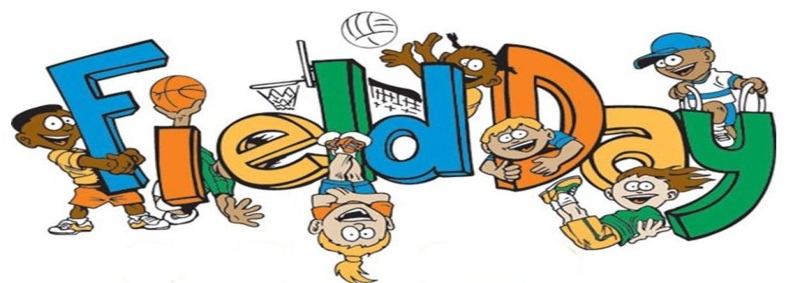 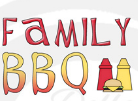 Hello SAC Families!	Field Day 2017 is right around the corner!  It is that time of year again for SAC students and staff to celebrate the end of another successful school year at our annual FIELD DAY! This year the event will be a different from previous years as we will be combining it with our Family BBQ and Picnic.  Details for the event are as follows:WHAT: Field Day and End of the Year Family BBQ PotluckWHERE: Friendship Park, 395 W Algonquin Rd, Des Plaines, IL 60018WHEN: Saturday, May 20, 2017.  Field Day (Students only) 10am-12:30pm  Parents will DROP-OFF their student(s) at Friendship Park at 9:55am.  The Field Day games will begin PROMPTLY at 10am. PLEASE make sure your child is ON TIME so they don’t miss out on any of the stations!  Please remember this portion of the day is for the SAC students and teachers to enjoy the games and share a few more fun memories together before the year is over.  We appreciate your cooperation and understanding Family BBQ and Picnic (All Families) 12:30pm-3pm At 12:30pm parents are asked to come back to the park to join us for the family BBQ.  Please remember this is an event for the teachers and staff to enjoy as well so please BE ON TIME to be with your child for the family part of the afternoon.  Also, remember this is a potluck so don’t forget to check with your homeroom teacher to see what your class is bringing to share.  During this time there will be TONS of food and LOTS of fun!!! We will have games for families to participate in as well during this time! There will be water balloon toss, 3-legged race, and parents vs. kid’s soccer games!IMPORTANT NOTES:  Transportation is NOT available to or from Friendship Park.Children MUST be accompanied by an adult family member in order to participate in the Family BBQ     portion of the event.  CHILD CARE IS NOT AVALIBLE!  With many children having dietary restrictions, parents MUST be present when food is being served.  Please remember to apply sunscreen on your child BEFORE dropping them off  Have your child bring a refillable water bottle.Dress appropriately! Wear comfortable clothes you can run and play in and that can get dirty or wet. Each child MUST wear sneakers – ABSOLUTLY NO sandals or flip flops.  Students who come to the Field Day portion of the event without proper shoes will NOT be allowed to participate as is poses an EXTREME safety issue.  Thank you so much in advance for your cooperation of the days schedule and understanding of important notes.  This will to ensure our dual event goes smoothly for everyone!!!2017 Field Day and Family BBQ CommitteeDanielle Fazio			Paul LakofkaAllison Johnson			Jessica RenkoAyla Eldek			Patrick Yon- Super Soccer StarsAmy Levine